                                   Месяц межпредметных наук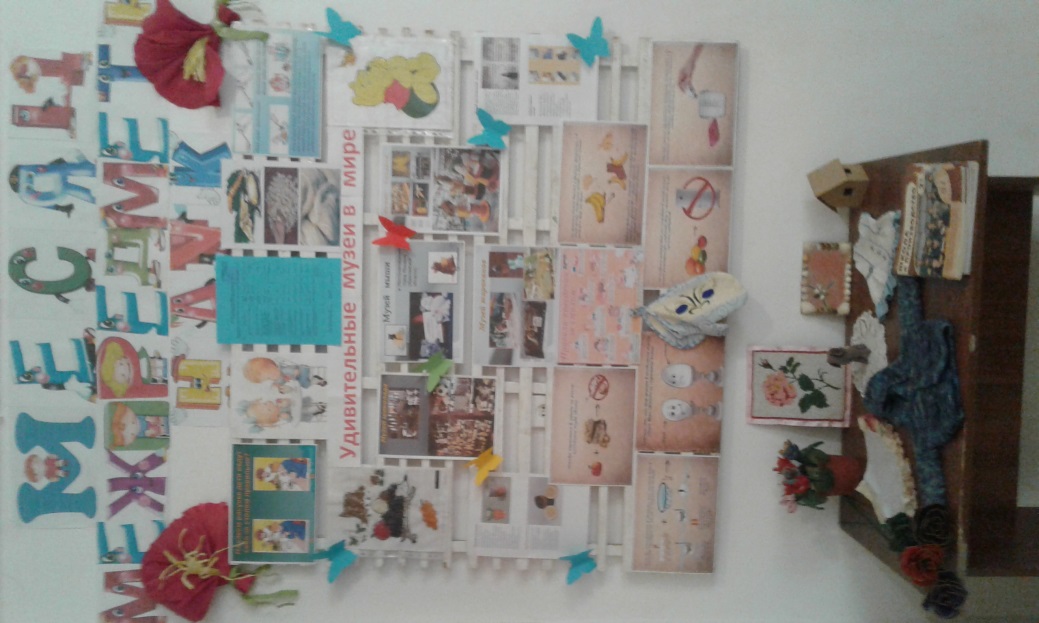 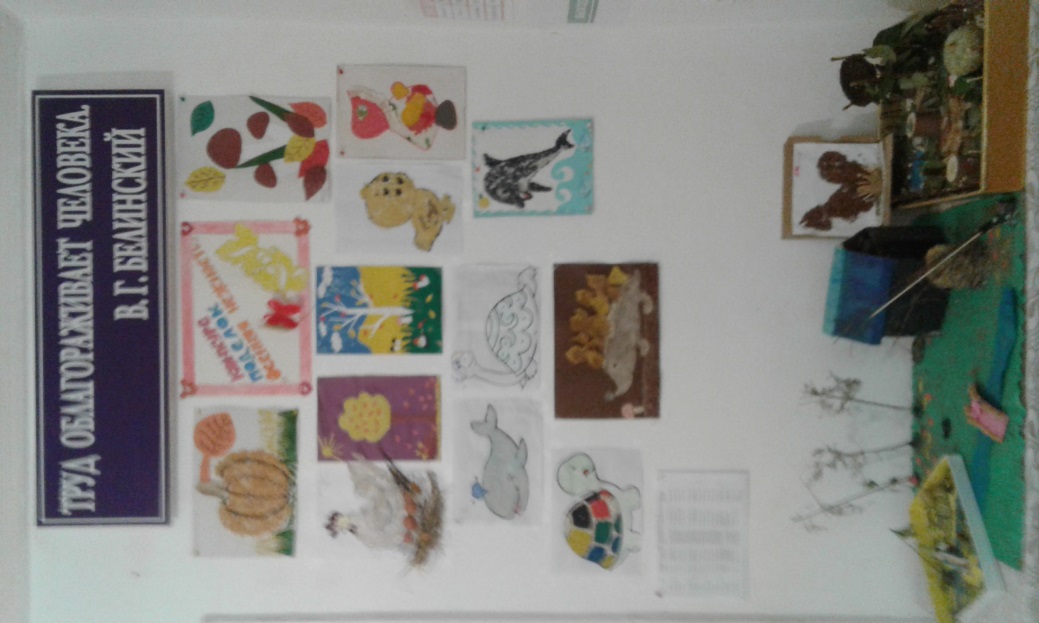 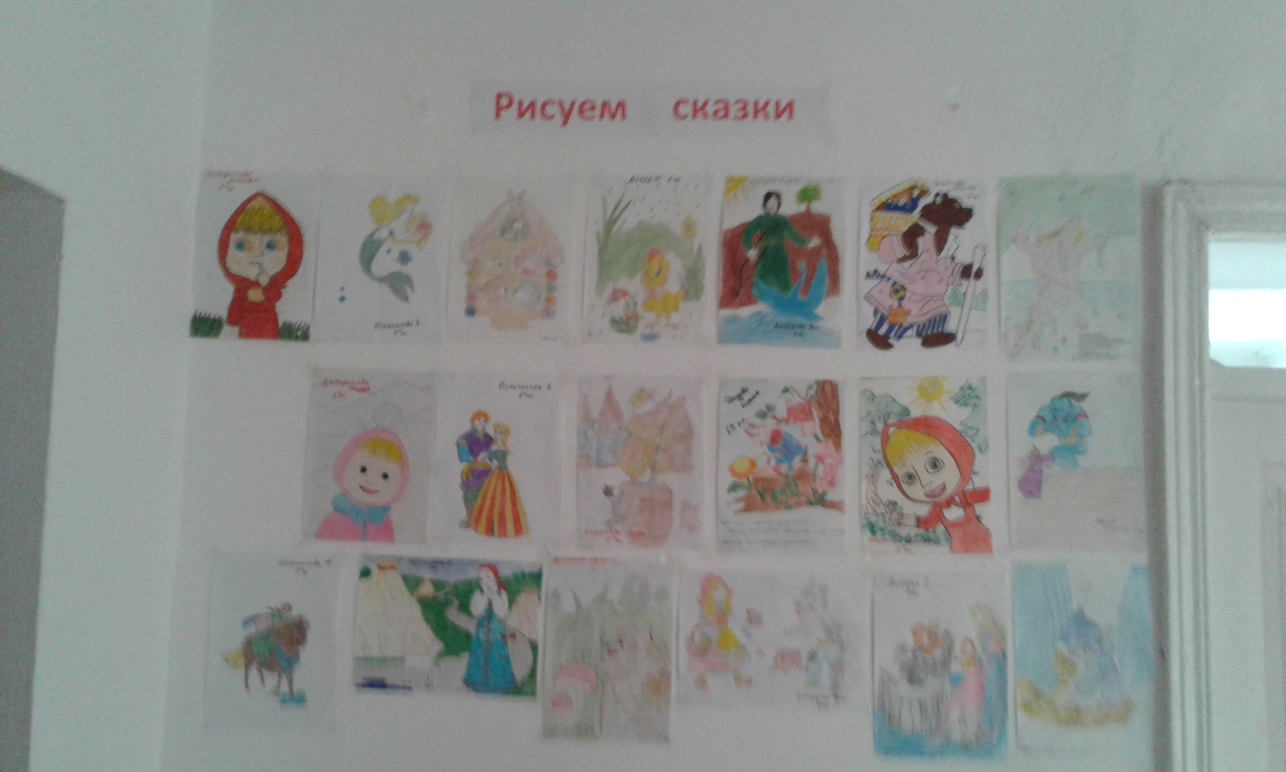 